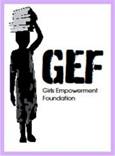 Fietsen (of Wandelen) voor Kenia in Frankrijk - 2023InschrijfformulierJa, ik doe mee met de 2023 editie van Fietsen voor Kenia in FrankrijkIk geef me op als		: 	Fietser / Wandelaar / Beide	(doorhalen wat niet van toepassing is)Naam	(zoals in paspoort)	: Adres				: Woonplaats			:				  Telefoonnummer		: Geboorte datum		: Email adres			: Paspoort nummer		:Fiets mee op gezamenlijk transport	: ja / nee			(doorhalen wat niet van toepassing is)Reis					: Vliegen / eigen vervoer   	(doorhalen wat niet van toepassing is)Kopie paspoort bijgesloten		: ja / nee			(doorhalen wat niet van toepassing is)